Об утверждении стоимости питания 1 дето-дня в палаточном лагере на спортивно-туристической базе «Чайка», в организациях с иными формами отдыха, оздоровления в 2018 годуВ целях обеспечения организации отдыха детей в каникулярное время в городе Канске в 2018 году, в соответствии со статьей 7 Закона Красноярского края от 07.07.2009 № 8-3618 «Об обеспечении прав детей на отдых, оздоровление и занятость в Красноярском крае», руководствуясь статьями 30, 35 Устава города Канска:Утвердить стоимость питания 1 дето-дня в палаточном лагере на спортивно-туристической базе «Чайка» на 2018 год в размере не более 160 рублей в день.Утвердить стоимость питания 1 дето-дня при организации однодневных и многодневных, спортивных, водных, пешеходных, горных походов, сплавов, сборов, краевых соревнований, образовательных лагерей на 2018 год в размере не более 120 рублей в день.Утвердить стоимость питания 1 дето-дня при организации интенсивных школ на 2018 год в размере не более 80 рублей в день.Начальнику отдела организационной работы, делопроизводства, кадров и муниципальной службы (Н.В. Чудакова) ознакомить руководителя Управления образования администрации г. Канска А.П. Панова с настоящим распоряжением под роспись.Ведущему специалисту Отдела культуры администрации г. Канска (Н.А. Велищенко) опубликовать настоящее распоряжение в официальном печатном издании и разместить на официальном сайте муниципального образования город Канск в сети Интернет.Контроль за исполнением настоящего постановления возложить на заместителя главы города по социальной политике Н.И. Князеву, заместителя главы города по экономике и финансам Н.В. Кадач.Постановление вступает в силу с 1 января 2018 года, но не ранее дня, следующего за днем его официального опубликования.Глава города Канска                                                                                   Н.Н. Качан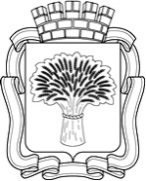 Российская ФедерацияАдминистрация города Канска
Красноярского краяРАСПОРЯЖЕНИЕРоссийская ФедерацияАдминистрация города Канска
Красноярского краяРАСПОРЯЖЕНИЕРоссийская ФедерацияАдминистрация города Канска
Красноярского краяРАСПОРЯЖЕНИЕРоссийская ФедерацияАдминистрация города Канска
Красноярского краяРАСПОРЯЖЕНИЕ24.11.2017 г.№655